Publicado en Sigüenza el 23/04/2019 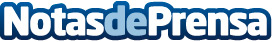 El Tren Medieval descubre Sigüenza en primavera con una oferta turística, gastronómica y cultural Los billetes para el tren de Renfe, en colaboración con el Ayuntamiento de Sigüenza, ya están a la venta. Actuaciones dentro del tren, una visita guiada, malabaristas, zancudos, músicos y trovadores, dentro de las actividadesDatos de contacto:Ayuntamiento de SigüenzaNota de prensa publicada en: https://www.notasdeprensa.es/el-tren-medieval-descubre-siguenza-en_1 Categorias: Artes Escénicas Música Castilla La Mancha Turismo Patrimonio http://www.notasdeprensa.es